NAME: IVOKE BEATRICE CHINONSOMATRIC NUMBER: 19/SMS01/014DEPARTMENT: ECONOMICSCOURSE: INTRODUCTION TO STATISTICS1.7991000949.51099.5 – 1199.5 1007662/400 ×100 = 15.5%58 + 46 + 14 = 118/400 ×100 = 29.5%48 + 22 + 6 = 76/400×100 = 19%58 + 76 + 68 + 62 + 48 = 312/400×100 = 78%2a. 2b.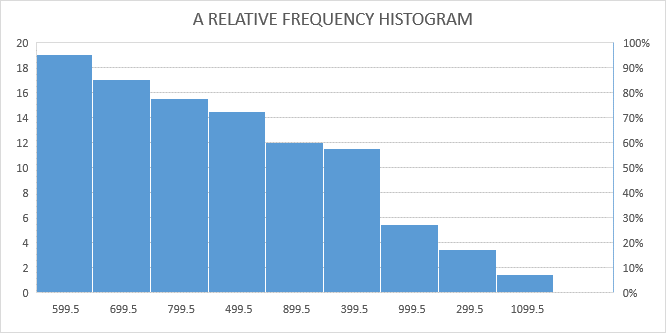 2c.3. 3a. Q1= 1N/41×120/4 = 3030 – 15 =1559.5 + 15/21 (10) =66.6Q2= 2N/42×120/4 = 6060 – 36= 2469.5 + 24/43 (10) =384.91Q3= 3N/43×120/4 = 9090 – 79= 1179.5 + 11/32 (10) =82.943b. P10 =10N/10010 × 120/100 =1249.5 + (12 – 4)/11 ×1049.5 + 8/11 ×10 = 56.77P25 =25N/100 25 × 120/100 = 3059.5 + (30 – 15)/21 × 10= 66.64P90 = 90N/10090 × 120/100 =10879.5 + (108 – 79)/32 ×10 = 88.56P75 = 75N/10075 × 120/100 = 9079.5 + (90 – 79)/ 32 × 10 = 82.94CLASS INTERVALFREQUENCYCLASS BOUNDARYCLASS MARK300 – 39914299.5 – 399.5349.5400 – 49946399.5 – 499.5449.5500 – 59958499.5 – 599.5549.5600 – 69976599.5 – 699.5649.5700 – 79968699.5 – 799.5749.5800 – 89962799.5 – 899.5849.5900 – 99948899.5 – 999.5949.51000 – 109922999.5 – 1099.51049.51100 – 1199 61099.5 – 1199.51149.5CLASS INTERVALFREQUENCYCUMMULATIVE FREQUENCY300 – 3991414400 – 4994614+46=60500 – 5995860+58=118600 – 69976118+76=194700 – 79968194+68=262800 – 89962262+62=324900 – 99948324+48=3721000 – 109922372+22=3941100 - 11996394+6=400CLASS INTERVALFREQUENCYCLASS BOUNDARY90-99989.5-99.580-893279.5-89.570-794369.5-79.560-692159.5-69.550-591149.5-59.540-49339.5-49.530-39129.5-39.5=120